  A pathway of activities	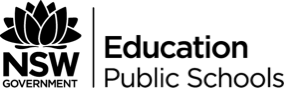 Early stage 1lots of teacher involvement in dramahigh level of teacher direction in structuring what’s going onmostly short-term activitieslots of whole-class worklots of spontaneous imaginative dramatic playExamplesImprovisation:lots of whole-class dramatic play structured by teacherMime:enacting simple activities, songs and texts Movement:moving in response to stories and musicStorytelling:listening and responding to stories read aloudsimple retellingReader’s theatre:enacting simple textsteacher often as narratorScript:teacher often as scribe records class stories and ideas in dramaPuppetry:lots of dramatic play using puppetsStage 1still lots of teacher involvement in dramateacher direction in structuring what’s going onlonger activities, some ongoingwhole-class and small-group worktopics, issues and themes often linked to personal experienceExamplesImprovisation:whole-class and small-group improvisations structured by teachersimple role-playsimple play building structured by teacherMime:enacting simple activities, songs and texts movementsimple depictionssimple movement sequencesStorytelling:listening to stories read aloudsimple storytelling in pairs and small groupsReader’s theatre:enacting simple textsteacher and student narratorsScript:simple outlines of ideas and scenesPuppetry:role-play, storytelling and simple playbuilding using variety of puppetsStage 2some teacher involvement in dramaless teacher direction in structuring what’s going on; students are doing more of this on their ownmore ongoing activities showing development over a period of timewhole-class and small-group workvaried topics, issues and themesExamplesImprovisation:whole-class and small-group improvisations with minimal structuring from teacherextended role-play in more challenging situationsmore student-devised playbuilding with less guidance from teacherMime:extended mime sequences based on varied sourcesMovement:extended depiction work, often in combination with other formsextended movement sequencesStorytelling:use of storytelling in combination with other formsmore student-devised storiesReaders’ theatre:enacting more complex textsstudent narratorsScript:Reading and discussing others’ scriptsWriting and performing playbuilt scriptsPuppetry:any of the above using puppetsStage 3less teacher involvement in dramaminimal teacher direction in structuring what’s going on; students are doing this with greater independencemore ongoing activities showing development over a period of timewhole-class and small-group workmore challenging topics, issuesExamplesImprovisation:whole-class and small-group improvisations with less structuring from teachervaried role-play activitiesplaybuilding with less guidance from teacher and some student-devised playbuildingMime:longer mime sequences based on varied sources Movement:depiction sequenceslonger movement sequencesStorytelling:storytelling of known texts from different points of viewsome student-devised storiesReaders’ theatre:enacting variety of textsstudent narratorsScript:reading and discussing others’ scriptsusing conventions of script to record and develop drama workPuppetry:any of the above using puppets